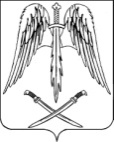 ПОСТАНОВЛЕНИЕАДМИНИСТРАЦИИ АРХАНГЕЛЬСКОГО СЕЛЬСКОГО ПОСЕЛЕНИЯ ТИХОРЕЦКОГО РАЙОНА от 26.12.2016					                                                     № 288станица  АрхангельскаяОб утверждении реестра зеленых насаждений на территории Архангельского сельского поселения Тихорецкого районаНа основании Федерального закона от 6 октября 2003 года № 131-ФЗ  «Об общих принципах организации местного самоуправления в Российской Федерации», Федерального закона от 10 января 2002 года № 7-ФЗ «Об охране окружающей среды», Закона Краснодарского края от 23 апреля 2013 года № 2695-КЗ «Об охране зеленых насаждений в Краснодарском крае»,                          п о с т а н о в л я ю:1.Утвердить:- информационная карта зеленых насаждений № 1 парк ст.Архангельской (приложение № 1);- информационная карта зеленых насаждений № 2 улица Первомайская ст.Архангельской (приложение № 2);- информационная карта зеленых насаждений № 3 сквер ст.Архангельской (приложение № 3);- информационная карта зеленых насаждений № 4 администрации (приложение № 4);- информационная карта зеленых насаждений № 5 кладбище ст.Архангельской (приложение № 5);- информационная карта зеленых насаждений № 6 Мемориальный комплекс Казачьей славы (приложение № 6);- информационная карта зеленых насаждений № 7 улица Поветкина ст.Архангельской (приложение № 7);- информационная карта зеленых насаждений № 8 парк пос.Малороссийского (приложение № 8);- информационная карта зеленых насаждений № 9 стадион пос.Малороссийского (приложение №9);- информационная карта зеленых насаждений № 10 сквер пос.Малороссийского (приложение №10).2.Общему отделу администрации Архангельского сельского поселения Тихорецкого района (Черемисина) обнародовать настоящее постановление в установленном порядке и разместить на официальном сайте администрации Архангельского сельского поселения Тихорецкого района в информационно-телекоммуникационной сети «Интернет».3.Контроль за выполнением настоящего постановления оставляю за собой.4.Постановление вступает в силу со дня его подписания.Глава Архангельского сельского Поселения Тихорецкого района					         Е.М.АбашкинПРИЛОЖЕНИЕ № 1УТВЕРЖДЕНАпостановлением администрацииАрхангельского сельского поселенияТихорецкого районаот 26.12.2016 № 288ИНФОРМАЦИОННАЯ КАРТА ЗЕЛЁНЫХ НАСАЖДЕНИЙ № 1по состоянию на «26» декабря 2016 годаСоставил: Сеферова А.Н.Должность: ведущий специалист администрации Архангельского сельского поселения Тихорецкого района _________________________ А.Н.Сеферова(подпись)Дата «26» декабря 2016 годаЗаместитель главыАрхангельского сельского поселения Тихорецкого района					          Н.А.БулатоваПРИЛОЖЕНИЕ № 2УТВЕРЖДЕНАпостановлением администрацииАрхангельского сельского поселенияТихорецкого районаот 26.12.2016 № 288ИНФОРМАЦИОННАЯ КАРТА ЗЕЛЁНЫХ НАСАЖДЕНИЙ № 2по состоянию на «26» декабря 2016 годаСоставил: Сеферова А.Н.Должность: ведущий специалист администрации Архангельского сельского поселения Тихорецкого района _________________________ А.Н.Сеферова(подпись)Дата «26» декабря 2016 годаЗаместитель главыАрхангельского сельского поселения Тихорецкого района					          Н.А.БулатоваПРИЛОЖЕНИЕ № 3УТВЕРЖДЕНАпостановлением администрацииАрхангельского сельского поселенияТихорецкого районаот 26.12.2016 № 288ИНФОРМАЦИОННАЯ КАРТА ЗЕЛЁНЫХ НАСАЖДЕНИЙ № 3по состоянию «26» декабря 2016 годаСоставил: Сеферова А.Н.Должность: ведущий специалист администрации Архангельского сельского поселения Тихорецкого района _________________________ А.Н.Сеферова(подпись)Дата «26» декабря 2016 годаЗаместитель главыАрхангельского сельского поселения Тихорецкого района					                    Н.А.БулатоваПРИЛОЖЕНИЕ № 4УТВЕРЖДЕНАпостановлением администрацииАрхангельского сельского поселенияТихорецкого районаот 26.12.2016 № 288ИНФОРМАЦИОННАЯ КАРТА ЗЕЛЁНЫХ НАСАЖДЕНИЙ № 4по состоянию на «26» декабря 2016 годаСоставил: Сеферова А.Н.Должность: ведущий специалист администрации Архангельского сельского поселения Тихорецкого района _________________________ А.Н.Сеферова(подпись)Дата «26» декабря 2016 годаЗаместитель главыАрхангельского сельского поселения Тихорецкого района					         	          Н.А.БулатоваПРИЛОЖЕНИЕ № 5УТВЕРЖДЕНАпостановлением администрацииАрхангельского сельского поселенияТихорецкого районаот 26.12.2016 № 288ИНФОРМАЦИОННАЯ КАРТА ЗЕЛЁНЫХ НАСАЖДЕНИЙ № 5по состоянию на «26» декабря 2016 годаСоставил: Сеферова А.Н.Должность: ведущий специалист администрации Архангельского сельского поселения Тихорецкого района _________________________ А.Н.Сеферова(подпись)Дата «26» декабря 2016 годаЗаместитель главыАрхангельского сельского поселения Тихорецкого района					                    Н.А.БулатоваПРИЛОЖЕНИЕ № 6УТВЕРЖДЕНАпостановлением администрацииАрхангельского сельского поселенияТихорецкого районаот 26.12.2016 № 288ИНФОРМАЦИОННАЯ КАРТА ЗЕЛЁНЫХ НАСАЖДЕНИЙ № 6по состоянию на «26» декабря 2016 годаСоставил: Сеферова А.Н.Должность: ведущий специалист администрации Архангельского сельского поселения Тихорецкого района _________________________ А.Н.Сеферова(подпись)Дата «26» декабря 2016 годаЗаместитель главыАрхангельского сельского поселения Тихорецкого района					          Н.А.БулатоваПРИЛОЖЕНИЕ № 7УТВЕРЖДЕНАпостановлением администрацииАрхангельского сельского поселенияТихорецкого районаот 26.12.2016 № 288ИНФОРМАЦИОННАЯ КАРТА ЗЕЛЁНЫХ НАСАЖДЕНИЙ № 7по состоянию на «26» декабря 2016 годаСоставил: Сеферова А.Н.Должность: ведущий специалист администрации Архангельского сельского поселения Тихорецкого района _________________________ А.Н.Сеферова(подпись)Дата «26» декабря 2016 годаЗаместитель главыАрхангельского сельского поселения Тихорецкого района		          Н.А.БулатоваПРИЛОЖЕНИЕ № 8УТВЕРЖДЕНАпостановлением администрацииАрхангельского сельского поселенияТихорецкого районаот 26.12.2016 № 288ИНФОРМАЦИОННАЯ КАРТА ЗЕЛЁНЫХ НАСАЖДЕНИЙ № 8по состоянию на «26» декабря 2016 годаСоставил: Сеферова А.Н.Должность: ведущий специалист администрации Архангельского сельского поселения Тихорецкого района _________________________ А.Н.Сеферова(подпись)Дата «26» декабря 2016 годаЗаместитель главыАрхангельского сельского поселения Тихорецкого района                                                          Н.А.БулатоваПРИЛОЖЕНИЕ № 9УТВЕРЖДЕНАпостановлением администрацииАрхангельского сельского поселенияТихорецкого районаот 26.12.2016 № 288ИНФОРМАЦИОННАЯ КАРТА ЗЕЛЁНЫХ НАСАЖДЕНИЙ № 9по состоянию на «26» декабря 2016 годаСоставил: Сеферова А.Н.Должность: ведущий специалист администрации Архангельского сельского поселения Тихорецкого района _________________________ А.Н.Сеферова(подпись)Дата «26» декабря 2016 годаЗаместитель главыАрхангельского сельского поселения Тихорецкого района                                                          Н.А.БулатоваПРИЛОЖЕНИЕ № 10УТВЕРЖДЕНАпостановлением администрацииАрхангельского сельского поселенияТихорецкого районаот 26.12.2016 № 288ИНФОРМАЦИОННАЯ КАРТА ЗЕЛЁНЫХ НАСАЖДЕНИЙ № 10по состоянию на «26» декабря 2016 годаСоставил: Сеферова А.Н.Должность: ведущий специалист администрации Архангельского сельского поселения Тихорецкого района _________________________ А.Н.Сеферова(подпись)Дата «26» декабря 2016 годаЗаместитель главыАрхангельского сельского поселения Тихорецкого района                                                          Н.А.Булатова№ п/пРеестровые показателиИнформацияПримечаниеНазвание озелененной территории (парк, сквер, улица и т.д.)паркМестоположение озелененной территории на генплане (адрес)ст.Архангельская,ул.ЛенинаДата создания озелененной территории1950 годПринадлежность участка (собственник земельного участка озелененной территории)Администрация Архангельского сельского поселения Тихорецкого районаОтветственное юридическое, физическое лицо за соблюдение режима охраны территории, юридический (почтовый) адрес, телефон, факс)Администрация Архангельского сельского поселения Тихорецкого районаКатегория озелененной территорииОДЗПлощадь озелененной территории, кв. м17500Краткая характеристика озелененной территории (парка, сквера, т.д.):- деревья, шт.- кустарники, шт.- травянистая растительность, кв. м, ее происхождение (естественное, искусственное)- редкие виды растений (грибы, кустарники и т.д.), указать какиепарк24812естественноенетВидовой состав зеленых насаждений от общего числа видов, %:- хвойные деревья, %- лиственные деревья, %- кустарники, %- покрытие участка многолетними травами752512 (всего)№ п/пРеестровые показателиИнформацияПримечаниеНазвание озелененной территории (парк, сквер, улица и т.д.)улицаМестоположение озелененной территории на генплане (адрес)ст.Архангельская,ул.ПервомайскаяДата создания озелененной территории2003 годПринадлежность участка (собственник земельного участка озелененной территории)Администрация Архангельского сельского поселения Тихорецкого районаОтветственное юридическое, физическое лицо за соблюдение режима охраны территории, юридический (почтовый) адрес, телефон, факс)Администрация Архангельского сельского поселения Тихорецкого районаКатегория озелененной территорииОДЗПлощадь озелененной территории, кв. м6800Краткая характеристика озелененной территории (парка, сквера, т.д.):- деревья, шт.- кустарники, шт.- травянистая растительность, кв. м, ее происхождение (естественное, искусственное)- редкие виды растений (грибы, кустарники и т.д.), указать какиеулица193естественноенетВидовой состав зеленых насаждений от общего числа видов, %:- хвойные деревья, %- лиственные деревья, %- кустарники, %- покрытие участка многолетними травами100№ п/пРеестровые показателиИнформацияПримечаниеНазвание озелененной территории (парк, сквер, улица и т.д.)скверМестоположение озелененной территории на генплане (адрес)ст.Архангельская,ул.Ленина, д.2Дата создания озелененной территории1950 годПринадлежность участка (собственник земельного участка озелененной территории)Администрация Архангельского сельского поселения Тихорецкого районаОтветственное юридическое, физическое лицо за соблюдение режима охраны территории, юридический (почтовый) адрес, телефон, факс)Администрация Архангельского сельского поселения Тихорецкого районаКатегория озелененной территорииОДЗПлощадь озелененной территории, кв. м400Краткая характеристика озелененной территории (парка, сквера, т.д.):- деревья, шт.- кустарники, шт.- травянистая растительность, кв. м, ее происхождение (естественное, искусственное)- редкие виды растений (грибы, кустарники и т.д.), указать какиесквер166естественноенетВидовой состав зеленых насаждений от общего числа видов, %:- хвойные деревья, %- лиственные деревья, %- кустарники, %- покрытие участка многолетними травами1981№ п/пРеестровые показателиИнформацияПримечаниеНазвание озелененной территории (парк, сквер, улица и т.д.)администрацияМестоположение озелененной территории на генплане (адрес)ст.Архангельская,ул.Ленина, д.21Дата создания озелененной территории1950 годПринадлежность участка (собственник земельного участка озелененной территории)Администрация Архангельского сельского поселения Тихорецкого районаОтветственное юридическое, физическое лицо за соблюдение режима охраны территории, юридический (почтовый) адрес, телефон, факс)Администрация Архангельского сельского поселения Тихорецкого районаКатегория озелененной территорииОДЗПлощадь озелененной территории, кв. м400Краткая характеристика озелененной территории (парка, сквера, т.д.):- деревья, шт.- кустарники, шт.- травянистая растительность, кв. м, ее происхождение (естественное, искусственное)- редкие виды растений (грибы, кустарники и т.д.), указать какиеадминистрация 1810естественноенетВидовой состав зеленых насаждений от общего числа видов, %:- хвойные деревья, %- лиственные деревья, %- кустарники, %- покрытие участка многолетними травами431055№ п/пРеестровые показателиИнформацияПримечаниеНазвание озелененной территории (парк, сквер, улица и т.д.)КладбищеМестоположение озелененной территории на генплане (адрес)ст.Архангельская, ул.СоветскаяДата создания озелененной территории2015 годПринадлежность участка (собственник земельного участка озелененной территории)Администрация Архангельского сельского поселения Тихорецкого районаОтветственное юридическое, физическое лицо за соблюдение режима охраны территории, юридический (почтовый) адрес, телефон, факс)Администрация Архангельского сельского поселения Тихорецкого районаКатегория озелененной территорииСНЗПлощадь озелененной территории, кв. м4000Краткая характеристика озелененной территории (парка, сквера, т.д.):- деревья, шт.- кустарники, шт.- травянистая растительность, кв. м, ее происхождение (естественное, искусственное)- редкие виды растений (грибы, кустарники и т.д.), указать какиекладбище22550естественноенетВидовой состав зеленых насаждений от общего числа видов, %:- хвойные деревья, %- лиственные деревья, %- кустарники, %- покрытие участка многолетними травами8118№ п/пРеестровые показателиИнформацияПримечаниеНазвание озелененной территории (парк, сквер, улица и т.д.)Мемориальный комплекс Казачьей славыМестоположение озелененной территории на генплане (адрес)ст.Архангельская,ул.СоветскаяДата создания озелененной территории2015 годПринадлежность участка (собственник земельного участка озелененной территории)Администрация Архангельского сельского поселения Тихорецкого районаОтветственное юридическое, физическое лицо за соблюдение режима охраны территории, юридический (почтовый) адрес, телефон, факс)Администрация Архангельского сельского поселения Тихорецкого районаКатегория озелененной территорииОДЗПлощадь озелененной территории, кв. м400Краткая характеристика озелененной территории (парка, сквера, т.д.):- деревья, шт.- кустарники, шт.- травянистая растительность, кв. м, ее происхождение (естественное, искусственное)- редкие виды растений (грибы, кустарники и т.д.), указать какиеМемориальный комплекс Казачьей славы13естественноенетВидовой состав зеленых насаждений от общего числа видов, %:- хвойные деревья, %- лиственные деревья, %- кустарники, %- покрытие участка многолетними травами100№ п/пРеестровые показателиИнформацияПримечаниеНазвание озелененной территории (парк, сквер, улица и т.д.)улицаМестоположение озелененной территории на генплане (адрес)ст.Архангельская, ул.ПоветкинаДата создания озелененной территории2016 годПринадлежность участка (собственник земельного участка озелененной территории)Администрация Архангельского сельского поселения Тихорецкого районаОтветственное юридическое, физическое лицо за соблюдение режима охраны территории, юридический (почтовый) адрес, телефон, факс)Администрация Архангельского сельского поселения Тихорецкого районаКатегория озелененной территорииОДЗПлощадь озелененной территории, кв. м4000Краткая характеристика озелененной территории (парка, сквера, т.д.):- деревья, шт.- кустарники, шт.- травянистая растительность, кв. м, ее происхождение (естественное, искусственное)- редкие виды растений (грибы, кустарники и т.д.), указать какиеулица490естественноенетВидовой состав зеленых насаждений от общего числа видов, %:- хвойные деревья, %- лиственные деревья, %- кустарники, %- покрытие участка многолетними травами100№ п/пРеестровые показателиИнформацияПримечаниеНазвание озелененной территории (парк, сквер, улица и т.д.)паркМестоположение озелененной территории на генплане (адрес)пос.Малороссийский, ул.МичуринаДата создания озелененной территории1953 годПринадлежность участка (собственник земельного участка озелененной территории)Администрация Архангельского сельского поселения Тихорецкого районаОтветственное юридическое, физическое лицо за соблюдение режима охраны территории, юридический (почтовый) адрес, телефон, факс)Администрация Архангельского сельского поселения Тихорецкого районаКатегория озелененной территорииОДЗПлощадь озелененной территории, кв. м9000Краткая характеристика озелененной территории (парка, сквера, т.д.):- деревья, шт.- кустарники, шт.- травянистая растительность, кв. м, ее происхождение (естественное, искусственное)- редкие виды растений (грибы, кустарники и т.д.), указать какиепарк213естественноенетВидовой состав зеленых насаждений от общего числа видов, %:- хвойные деревья, %- лиственные деревья, %- кустарники, %- покрытие участка многолетними травами5950№ п/пРеестровые показателиИнформацияПримечаниеНазвание озелененной территории (парк, сквер, улица и т.д.)стадионМестоположение озелененной территории на генплане (адрес)пос.Малороссийский, ул.ШкольнаяДата создания озелененной территории2013 годПринадлежность участка (собственник земельного участка озелененной территории)Администрация Архангельского сельского поселения Тихорецкого районаОтветственное юридическое, физическое лицо за соблюдение режима охраны территории, юридический (почтовый) адрес, телефон, факс)Администрация Архангельского сельского поселения Тихорецкого районаКатегория озелененной территорииОДЗПлощадь озелененной территории, кв. м300Краткая характеристика озелененной территории (парка, сквера, т.д.):- деревья, шт.- кустарники, шт.- травянистая растительность, кв. м, ее происхождение (естественное, искусственное)- редкие виды растений (грибы, кустарники и т.д.), указать какиестадион72естественноенетВидовой состав зеленых насаждений от общего числа видов, %:- хвойные деревья, %- лиственные деревья, %- кустарники, %- покрытие участка многолетними травами25750№ п/пРеестровые показателиИнформацияПримечаниеНазвание озелененной территории (парк, сквер, улица и т.д.)скверМестоположение озелененной территории на генплане (адрес)пос.Малороссийский, ул.МичуринаДата создания озелененной территории1953 годПринадлежность участка (собственник земельного участка озелененной территории)Администрация Архангельского сельского поселения Тихорецкого районаОтветственное юридическое, физическое лицо за соблюдение режима охраны территории, юридический (почтовый) адрес, телефон, факс)Администрация Архангельского сельского поселения Тихорецкого районаКатегория озелененной территорииОДЗПлощадь озелененной территории, кв. м4000Краткая характеристика озелененной территории (парка, сквера, т.д.):- деревья, шт.- кустарники, шт.- травянистая растительность, кв. м, ее происхождение (естественное, искусственное)- редкие виды растений (грибы, кустарники и т.д.), указать какиесквер87естественноенетВидовой состав зеленых насаждений от общего числа видов, %:- хвойные деревья, %- лиственные деревья, %- кустарники, %- покрытие участка многолетними травами11,588,50